«УТВЕРЖДАЮ»                                                                        Директор  ДУМР                                                                         Алиби Э.Б. _________КУРС  ГИГИЕНЫ ТРУДАТестовые вопросы по дисциплине «Медицина труда – новое направление в здравоохранении» для студентов общественного здравоохранениеАлматы 2010гОбсуждено на заседании курса гигиены трудаПротокол №__    от  «      »               2010г.Зав.курсом гигиены труда д.м. н. профессор  ______________________Тогузбаева К.К.Одобрено на заседании УДОЗПротокол №__    от  «      »               2010г.Директор  УДОЗ д. м. н. профессор  ______________________Тулебаев К.А.Тестовые вопросы по дисциплине «Медицина труда – новое направление в здравоохранении» для студентов общественного здравоохранениеГигиена труда – это наука:клиническаяэкспериментальная  профилактическаяпроизводственнаятеоретическаяНа какие классы делятся условия труда: оптимальные допустимые вредные опасные улучшенныеКак называется комплекс физических факторов, оказывающих преимущественное влияние на теплообмен организма человека? производственные аэрозолипроизводственное освещениепроизводственная вибрацияпроизводственный шумпроизводственный микроклиматКак называется степень нагретости воздуха, которую выражают в градусах?скорость движения воздуха температура воздухавлажность воздухаатмосферное давлениеинфракрасное излучениеЭлектромагнитные излучения определенной длины волны, обладающие тепловыми свойствами называются...атомное излучениерентгеновское излучениеультрафиолетовое излучениеинфракрасное излучениегамма излучениеКакие волны инфракрасного излучения проникают в ткани наиболее глубоко? длинноволновыесредневолновыесверх волновыеультраволновыекоротковолновыеЧто происходит с воздухом при прохождении через него инфракрасного излучения? нагреваетсяохлаждаетсяионизируетсяне нагревается УплотняетсяСодержание водяных паров в воздухе называется? влажностью скоростью движения воздухатемпературойизлучениемплотностью Физиологический процесс поддержания температуры в определенных границах называетсятерморегуляциейадаптациейакклиматизациейсаморегуляциейобменом веществИсточником инфракрасного излучения является: любое нагретое телоколеблющееся телолюбое охлажденное телолюбое постоянное телолюбое замороженное телоИнтенсивность теплоизлучения измеряют: в вт/м2 в дБА в градусах 0 С в КГМ в Гц  К «горячим» цехам относятся цехи, в которых тепловыделения превышают:50 Дж/м323 Дж/м310 Дж/м340 Дж/м3100 Дж/м3 Терморегуляция – это:Взаимосвязь процессов теплообразования и теплоотдачи, регулируемых нервно – эндокринным путем.регуляция теплообразованияхимическая терморегуляциярегуляция теплообменафизическая терморегуляцияТеплоотдача осуществляется путем: излучения  проведения испарения конвенции конвертацияОсновные центры терморегуляции расположены:в лобных долях мозгав коре головного мозгав затылочной части мозгапередний и задний гипоталамусв височной частиВысокая температура воздуха приводит к: к обезвоживанию организма к потере минеральных солейк потере водорастворимых витаминовк мышечной дрожжи к повышению обмена веществВыраженная гепертермия выражается солнечным ударом тепловым ударом катарактой электрошокомфлюктуацией	Что не характерно для организма при значительном охлаждении (гипотермии):усиление окислительных обменных процессоввозрастание потребления кислородамышечная дрожьхолодовая гипертензиясолнечный ударПри длительном местном воздействий низких температур могут возникнуть патологические состояния: вегетативный полиневрит верхних конечностей холодовой нейроваскулит облитерирующий эндоартериитфотодерматиткатарактаОптимальным условием микроклимата производственных помещении удовлетворяет относительная влажность воздуха:30%30 - 40%40 - 60%70 - 80%80 - 90%Для защиты рабочих от теплового излучения используют экраны:отражательные теплоотводящиетеплоустойчивыерадиационныепрозрачныеСкорость движения воздуха определяется: кататермометромактинометромгигрометромрадиометром анемометром Методом «фильтровальной тетради» определяют теплоотдачу испарением с поверхностей телатеплоотдачу испарением с поверхностей легкихтеплоотдачу конвекциейтеплоотдачу излучениемтеплоотдачу радиацией Воздушный душ предназначен для:удаления вредных веществпредотвращения сквозняковуменьшения интенсивности инфракрасного излучениязащиты излучения радиоизотопов улучшения теплоотдачи в условиях воздействия интенсивного инфракрасного излученияПроцент рабочего времени, когда рабочий находится на постоянном рабочем месте - более2530507590Лазер – это:генератор электромагнитного излучения оптического диапазонагенератор ультразвуковых колебанийгенератор инфразвуковых колебанийустройство для генерации высокочастотной вибрацииустройство для генерации низкочастотной вибрацииЛазер состоит из следующих составных элементов: активная среда система накачки резонатористочник ионизирующего излучения набор радиоизотоповВ зависимости от характера активной среды лазеры подразделяются на следующие типы: твердотельные газовые химические полупроводниковыеионизирующиеОсновными техническими характеристиками лазеров являются: длина волны ширина линии излученияинтенсивность излучениядлительность импульса ионизированное излучение В основу санитарной классификации лазеров положены: степень опасности излучения длина волны излучения частота повторения импульса ширина линии излучения масса лазера По санитарной классификации лазеры делятся на классы класс I (безопасные) класс II (малоопасные) класс III (среднеопасные) класс IV (высокоопасные) класс V (сверхнормативные) Класс лазеров, к которому относятся установки, выходное излучение которых не представляет опасности для глаз и кожи 12345 Класс лазеров, к которому относятся установки, выходное излучение которых опасно для глаз при прямых и зеркально отраженных лучах01 234Класс лазеров, к которому относятся установки, выходное излучение которых опасно для глаз при облучении зеркально и диффузно отраженными лучами на расстоянии 10 см. от диффузно отражающей поверхности:0123 4 При воздействии лазерного излучения в организме возникают первичные биологические эффекты в виде:неспецифических изменений функционального характера органических специфических измененийсовокупности неспецифических и специфических измененийсовокупности неспецифических измененийсовокупность синдромовКлассификация пыли по способу образования:   дезинтеграцииконденсацииорганическаянеорганическаясмешанная пыль При каких производственных процессах могут образоваться аэрозоли конденсации:шлифовка деталейдробление в мельницахдробление в дезинтеграторах плавление металлабурение скважинПри каких производственных операциях могут образоваться аэрозоли дезинтеграции:бурение породыплавление металлаэлектросварка металловразлив металла в опокивыпуск металла из домныПри каком методе отбора проб запыленность выражается в мг/м3:ультрамикроскопическом весовомкониометрическомседиментационномгравитационномЧто лежит в основе принципа нормирования фиброгенной смешанной пыли:наличие радиоактивных веществрастворимость в биосредахформа пылевых частицпроцентное содержание двуокиси кремниястепень дисперсности пыли44.  Скорость оседания аэрозоля зависит от:дисперсностиКонсистенцииТоксичностиудельного весахимического состава45. Что называется дисперсностью пыли:процентное содержание числа пылинок различного размерапроцентное содержание массы пылинок различного размерапроцент числа пылинок размером более 10 мкмскорость оседания пылинок различного размерахимический состав пылинок46.  Определите понятие «шум» по физической сущности:механические (случайные, непериодические) колебания частиц упругой среды;поток электромагнитной энергии вызывающей слуховое ощущение;поток звуковой энергии, воспринимая слуховым анализатором;поток радиационного излучения, воздействующего на организм;поток воздуха, оказывающего влияние на орган слуха.47. Определите понятие «шумң в гигиеническом отношении:	любой нежелательный звук или их совокупность, неблагоприятно воздействующих на организм человека, мешающих его работе и отдыху;звуковые колебания с частотой от 16 Гц до 20000 Гц;звуковые колебания, поддающиеся регистрации измерительными прибором;звуковые колебания, сочетающиеся обязательно с электромагнитными волнами;излучение оптического диапазона48. Определите понятие «звуковые частоты»:звуковые колебания с частотой от 16 Гц до 20000 Гц, воспринимаемые человеком с нормальным слухом;звуковые колебания свыше 20000 Гц;звуковые колебания, неподдающиеся регистрации измерительным прибором;звуковые колебания, мешающие работе;звуковые колебания, вызывающие эффект гравитации.49. Определите понятия «спектр шума»:распределение звуковой энергии по частотам;слышимый диапазон частот;частоты, регистрируемые приборами;совокупность звуковых колебаний;отраженная звуковая энергия.50.  К каким частотам наиболее чувствителен слуховой анализатор:от 10 о 200 Гцот 10 до 20 Гцот 20 до 30 Гцот 1000 до 1500 Гцот 50 до 100 Гц51.  Шум с превалирующими частотой до 350 Гц относится к: высокочастотномусреднечастотномунизкочастотномуультразвукуинфразвуку52. Шум с превалирующими частотами в области 350-800 Гц относится к:инфразвукуультразвукувысокочастотномусреднечастотномунизкочастотному53. Шум с превалирующей частотой свыше 800 Гц относится к:ультразвукувысокочастотному средне частотномуинфразвукунизкочастотному54.  В каких единицах выражается интенсивность шума:ГцДбмм рт.ст. ПаВатт55 . В каких единицах выражается уровень интенсивности шума:ГцДбмм рт.ст.ПаВатт56.  В каких единицах выражается частотная характеристика шума:ГцДбмм рт.ст.ПаВатт57.  Что такое порог слухового восприятия:наименьшая интенсивность (сила) звука, которая воспринимается слуховым анализатором человека:наименьший уровень шума, регистрируемый приборами;наименьший диапазон частот воспринимаемый ухом;наибольшая интенсивность звука, которая воспринимается ухом;отношение максимальной интенсивности шума к минимальной .58. Что такое порог болевого ощущения шума:минимальная интенсивность шума, вызывающая болевое ощущение в органе слуха;интенсивность звука вызывающее слуховое восприятие; интенсивность звука, которая вызывает болевое ощущение в организме человека;интенсивность звука на высоких частотах, вызывающая травму органа слуха;интенсивность звука на низких частотах, вызывающая утомление организма.59. Характеристикой непостоянного шума на рабочих местах является: доза шума относительная доза шума эквивалентный уровень звука в дБА изменения в нервной системе человекастепень снижения слуха60. В чем проявляется специфическое действие шума работающих: изменение сердечно-сосудистой системе; изменения в органах дыхания изменения в обмене веществ;изменения в слуховом анализаторекохлеарный неврит61.  В чем проявляется неспецифическое действие шума: преимущественное поражение центральной нервной системы «шумовая» болезнь перемежающая хроматаболезнь Рейно нарушение речи62.  Кто из специалистов обязательно принимает участие в медицинском осмотре лиц, подвергающихся воздействию шума:терапевтоториноларингологхирургневропатологпсихиатр63.  Основным современным методом оценки выраженности кохлеарного неврита шумовой этиологии является:определение частоты звуковых мельканийаудиометриятреморометрияспирометриярентгенография черепа64. Средствами индивидуальной защиты от шума являются:респираторывиброизолирующие прокладкинаушники вкладышиантифоны65.  Как часто должна быть проверяться шумоизмерительная аппаратура в органах Госстандарта?1 раз в квартал1 раз в 6 месяцев1 раз в годпосле ремонтапосле механического действия66.  Порог слышимости по интенсивности равен:10-12 Вт/м22*10-5 Па2*102 Н/м2100 Вт/м250 дБ67.  Болевой порог слухового анализатора равен:102 Вт/м2200 Па140 дБ100 дБ90 дБ68.  Что является воспринимающей частью звукового давления в шумомере:интеграторанализатормикрофонусилительконденсатор69. Каким прибором измеряется шум:актинометромвольтметромшумомеромвиброметромамперметром70. Что измеряется в децибелах:уровень освещенностиуровень радиацииуровень инфракрасного излученияуровень шума (звука)уровень относительной влажности71.  Ультразвук, передающийся воздушным путем оценивается: в дБ в Гц в ваттах в рентгенах в кюри72.  Какие специалисты принимают участие при медосмотре рабочих при воздействии ультразвука: невропатологтерапевт отоларингологрентгенолог хирург73. Какие лабораторные и функциональные исследования применяются при медосмотре рабочих при воздействии ультразвука холодовая проба вибрационная чувствительность аудиометрия рентгенометрияболевая чувствительность74. Ультразвук относится к факторам:к физическимХимическимБиологическимРадиологическимоптическим75.  Инфразвуком называют акустические колебания с частотойниже 20 Гцвыше 1000 Гцвыше 20000 Гцв пределах 20 – 20000 Гцв пределах 106 Гц76. Какие специалисты принимают участие в проведении медосмотров рабочих, подвергающих воздействию инфразвука:рентгенологтерапевтневропатологотоларинголог хирург77.  В каком году был открыт санитарно-гигиенический факультет в Алма-Атинском государственном медицинском институте?1931194319501992200078. Какие факторы производственной среды наиболее характерны для труда операторов и диспетчеров?умственное перенапряжение эмоциональные перегрузки монотонность труда повышенный уровень шума и вибрации  повышенный уровень инфраизлучения79. Какой из ниже перечисленных факторов не относится к группе физических?повышенный уровень инфракрасного излученияподъем и перенос тяжестейповышенная влажностьповышенный уровень шумаповышенный уровень вибрации80.  Какой из нижеперечисленных факторов не относится к группе физических?повышенный уровень статического электричестваповышенная запыленностьповышенный уровень лазерного излученияпониженная температуранеудобное положение тела81. К группе психофизиологических факторов не относитсястатические перегрузкидинамические перегрузкиповышенная температурадлительное давление на кожуперенос тяжестей82.  Какой из ниже перечисленных факторов не относится к группе психофизиологических?повышенная запыленностьгиподинамиямонотониядлительное давление на мышцыэмоциональные перегрузки83.  Какой из ниже перечисленных факторов не относится к группе химических?газыпарыантибиотикиаэрозолижидкости84. Какой из ниже перечисленных факторов не относится к группе биологических?микроорганизмышумвитаминыантибиотикигормоны85.  На каком производстве возможно действие неблагоприятных биологических факторов?металлургические заводыфармацевтические заводы машиностроительные заводыатомные электростанциихолодильники86. Назовите имя ученого СССР (СНГ), являющегося основоположником гигиенического учения о вибрации?Лазарев Н.Ф.Андреева-Галанина Е.Ц. Каплун С.Н.Медведь Л.И.Израэльсон З.И.87. Назовите имя ученого СССР (СНГ), являющегося основоположником промышленной радиационной гигиены?Эрисман Ф.Ф.Андреева-Галанина Е.Ц.Летавет А.А. Хоцянов Л.К.Измеров Н.Ф.88.  Что не характерно из неблагоприятных действий для вредных факторов? снижение работоспособностипоявление острых и хронических отравленийрост общей заболеваемостиотрицательные последствия в отдаленные срокирезкое ухудшение здоровья и гибель89.  Кто из ученых средневековья изучал условия труда и профессиональную патологию? АгриколаПарацельс РамацциниЛукашев А.А.Сраубаев Е.Н.90. Кто из древних ученых Греции и Рима изучал условия труда и профессиональную патологию?ГиппократПлинийГаленЛетавет  Хоцянов91. Какова величина разрыва между зданиями для лучшей естественной инсоляции.не менее двух высот зданияне менее трех высот зданияне менее 10 метровне менее 20 метровне менее 30 метров92. Какова должна быть площадь озеленения предприятия.не менее 15%не менее 30%не менее 35%не менее 40%устанавливает администрация93. Какой должна быть площадь производственного помещения на 1 работающегоне менее 2кв.м.не менее 3кв.м.не менее 4,5кв.м.не менее 10кв.м.не менее 15кв.м.94. Каким должен быть объем производственного помещения на 1 работающего5м310 м315 м320 м325 м395. Какой должна быть площадь постоянного и непостоянного рабочего места.2 кв.м.2,2 кв.м.2,4 кв.м.3 кв.м.4 кв.м.96. Какой должна быть высота одноэтажных производственных зданийне менее 2м.не менее 3м.не менее 3,5 м.не менее 4м.не менее 5м.97. Каким должно быть расстояние между оборудованием внутри помещенияне менее 1,5 м.не менее 2м.не менее 0,8м.не менее 1м.не менее 2,5м.98. Какое время требуется непрерывной и исправной вентиляционных систем и установок кондиционирования воздуха для положительного заключения органов ГСЭН.5 часов7 часов10 часов15 часов24 часа99. Сколько имеется классов кондиционирования воздуха2 класса3 класса4 класса5 классовклассы не обозначаются100. Источниками каких загрязнений производственных помещений служат кондиционерымикроорганизмамипылью вредными веществамиинфраизлученияэлектромагнитных полей101. Какой может быть концентрация вредных веществ в воздухе, используемого для вентиляции производственных помещенийбез содержания вредных веществпри содержании не более 0,3 ПДК вредных веществ для воздуха рабочей зоныпри содержании не более 1 ПДКне более 2 ПДКне более 3 ПДК102. Какой должна быть скорость отсасывания воздуха из вытяжных шкафов при ПДК вредных веществ равной или менее 100мг/куб.м.1м/с2 м/с3 м/с4 м/с5 м/с103. Какой должна быть скорость подаваемого воздуха при расположении приточных отверстий в пределах рабочей зоны0,1-0,4 м/с0,5-1,0 м/с1,0-1,5 м/с1,6-2,0 м/с2,5 м/с104. В каких пределах колеблется температура приточного воздуха в холодное время годаплюс 1,0 - 4,0 Сплюс 4 - 15С плюс 16- 20Сплюс 0,1 - 1,0Сплюс 25С105. Какой принимается расчетная температура воздуха на постоянных рабочих местах при его кондиционировании15-18С19-20С22С25С27С106. Какой принимается расчетная относительная влажность воздуха на постоянных рабочих местах при его кондиционировании20-30%35-45%45-65%60%65%107. Какой должна быть скорость всасывания воздуха в укрытии для борьбы с пылью1,0-1,5 м/с1,5-4 м/с4,5-5,0 м/с5,5-6 м/с6,5-8 м/с108. Какое количество наружного воздуха подается в помещение на одного человека5,0-10,0 куб.м./ч15,0-20,0 куб.м./ч15,0 куб.м./ч20,0-30,0 куб.м./ч0,5-10,0 куб.м./ч109. Какой должна быть освещенность на рабочем месте при выполнении работ средней точности100,0-200,0 люкс250,0-300,0 люкс350,0-400,0 люкс450,0-490,0 люксне менее 500,0 люкс110.  Как часто проводится очистка стекол световых проемов при значительных загрязнениях1-2 раза в год2-3 раза в годне реже 4 раз в год5-7 раз в год8-10 раз в год111.  Какой должна быть масса груза, переносимая вручную женщиной по ровной поверхности1-5 кг5-9 кгне более 10 кгне более 15 кгне более 20 кг112. Что такое «вибрация»Механическое колебание, передающиеся телу человека или отдельным его частям.Электромагнитные колебания в области инфразвуковых частот, передаваемые через упругую среду человека.Электромеханические колебание в инфразвуковом диапозоне, воздействующие на человекаакустические колебание инфразвуковых частот.акустические колебания среднего диапазона частот113. Какими физическими параметрами характеризуется вибрациячастота (Гц)амплитуда смещеия (см)виброскорость (см/с)виброускорениеинтерференцией114. Какие виды вибрации различают в зависимости от способа передачи ее человекуобщаялокальнаясмешаннаяинтенсивнаядлинноволновая115. Как различают вибрацию по частотному диапазонунизкочастотнаясреднечастотнаявысокочастотнаяультравысокочастотнаясмешанная116. Какие категории общей вибрации различают в зависимости от источника возникновения и возможности регулирования интенсивноститранспортныетранспортно – технологическиетехнологическиелокальныеинтенсивные117. Что является воспринимающей частью виброизмерительного прибора анализаторконденсаторвибродатчикстабилизаторизмеритель118. Какую патологию вызывает у рабочих длительное воздействие вибрацииязвенную болезнькатарактувибрационную болезньшумовую болезньнедержание мочи119. Какой синдром характерен при вибрационной болезни от воздействия локальной вибрацииастенический синдром «белого пальца»синдром длительного раздавливанияневротическийвегетативный120. Какие методы используется для гигиенической оценки производственной вибрациичастотный (спектральный) анализ нормируемых величининтегральная оценка по частоте нормируемых параметровдозная оценкапо действию на организмтоксическая оценка121. Какие сопутствующие профессиональные факторы усугубляют воздействие локальной вибрациимасса механизмасила нажатияохлаждения руксверхурочные работынапряжение органа зрения122. Рабочие каких профессии подвергаются преимущественно общей вибрацииплотникиводители автотранспортабетонщикиэлектрикиэкскаваторщики123. Рабочие каких профессий подвергаются преимущественно локальной вибрацииэлектросварщикиэкскаваторщикибурильщикиклепальщикиобрубщики124. Какие специалисты принимают участие в медосмотрах лиц, подвергающихся воздействию вибрацииэндокринологтерапевтневропатологоториноларингологкардиолог125. Какие методы индивидуальной профилактики неблагоприятного воздействия локальной вибрации вы знаетеприменение респиратораиспользование виброгасящих рукавицперерывы в работетепловые ванночки для рукдистанционные управление126. Какие специальные противопоказания существует к приему на работу, связанную с воздействием производственной вибрацииоблитерирующий эндоартериитболезнь Рейноболезнь Меньерааномалия женских половых органовмиопия127. Радиоволны по длине волны делятся на диапазоныдлинныесредниекороткие ультракороткиесупердлинные128. Радиоволны по частоте делятся на диапазоны высокочастотныеультравысокочастотныесверхвысокочастотныекрайне высокиесупернизкие129. Вокруг источника излучения ЭМП разделяют на зоныиндукцииинтерференцииволновуюрефракцииактивную130. В зоне индукции напряженность электрического поля измеряется В/м Вт/м2 Ом/см А/м Н/м131. В зоне индукции напряженность магнитного поля измеряется А/м Вт/м2 Ом/см В/м Н/м132. В волновой зоне интенсивность измеряется ППЭ напряженностью потока энергии электрической составляющей  В/м Н/м133. Плотность потока энергии ЭМП выражается Вт/м2 А/м Ом/м В/м Н/м134. Ведущие принципы при гигиеническом нормировании вредных веществ в воздухе рабочей зоны:преимущество медицинских показаний по отношению к экономическимопережение нормирования по отношению к срокам внедренияпороговость в действии химических соединенийстадийность в проведении экспериментальных исследованийПринцип примата экономических показаний135. Определите понятие "ультразвук"звуковые колебания в области частот 8000-16000 Гцмеханические колебания упругой среды с частотой превышающей предел слышимости 20000 Гцсоставляющая электромагнитных колебанийзвуковые колебания в области неслышимых частотзвуковые колебания в области до 20 Гц136. Какими физико-гигиеническими характеристиками оценивается ультразвукчастотой (Гц)интенсивностью (Вт/см)отражением звуковой волныэффектом воздействия на материалыэффектом воздействия на организм137. В каких единицах оценивается интенсивность ультразвука в гигиенической практикеуровнем звукового давления в дБскоростью распространения звуковой волныв рентгенах	в зивертахв мм.рт.ст.138. На какие диапазоны частот делится ультразвукнизкочастотныйвысокочастотныйсреднечастотныйширокополосныйинтенсивный139. Через какие среды оказывает влияние на организм работающих низкочастотный ультразвуквоздухпри соприкосновении рук с обрабатываемым материаломорган зренияпри приеме пищине оказывает140. Через какие среды оказывает влияние на организм высокочастотныйультразвуквоздухпри зрительном напряжениипри контакте источника ультразвука с теломпри приеме пищивакуум141. Какие эффекты имеют место при действии ультразвукамеханическийтермическийфизико-химическийрадиационныйтермоядерный142. Какую патологию вызывает длительное контактное воздействие ультразвука на работающихвегетативные полиневритыпарезы пальцев кистикатарактублизорукостьшизофрению143. В качестве нормируемого параметра ультразвука, распространяющегося контактным путем, устанавливается:пиковое значение виброскорости в полосе частот 0,1 - 10 МГцлогарифмический уровень виброскорости в дБинтенсивность Вт/сммм.рт.ст.в зивертах144. В качестве нормируемого параметра ультразвука, распространяющего воздушным путем устанавливается:уровень звукового давления в (дБ)уровень виброскоростинапряженность электромагнитного поляуровень радиационного полянапряжение электрического сигнала145. Как устанавливаются ультразвуковые установки, генерирующие ультразвуковые колебания с общим уровнем давления свыше 135 дБв шумозаглушающих кабинахв шумозаглушающих боксахв шумозаглушающих камерах с дистанционным управлениемна подвесных опорахбез определенных условий146. Как часто проводятся периодические медосмотры работающих с контактным ультразвуком1 раз в квартал1 раз в полугодие1 раз в год1 раз в два годаежемесячно147. Определите понятие "инфразвук"область низкочастотных акустических колебаний в диапазоне ниже 20 Гцсреднечастотные акустические колебания до 100 Гцвысокочастотные акустические колебания до 250 Гцэлектромагнитные колебания сверхвысокиевибрационные колебания твердого тела148. Какие существуют меры защиты от производственного инфразвукаснижение его в источникеприменение антифоновприменение лекарственных средствперерывы в работеиспользование свинцовых экранов149. Какие технологические процессы химических производств исключают поступление вредных веществ в воздухе рабочей зоны?многостадийныепериодические Непрерывные горизонтальные вертикальные 150. Назовите методы анализа проб воздуха: фотометрическийфизико-химической  Спектральный электрохимическойКаталитический151. Назовите методы отбора проб воздуха?отбор проб воздуха в стеклянные посуды.отбор проб воздуха в чашки Петри.отбор проб воздуха в жидкости отбор проб воздуха в сорбентотбор проб воздуха газопоглотители.152. Назовите приборы для отбора проб воздуха? ИШВ-1аспираторы Анемометры  пылесосы  ручные насосы153. По степени воздействия на организм вредные вещества подразделяются на классы 3  5  6  4 2 154. Для веществ с остронаправленным механизмом действия время отбора и регистрации не должно превышать…3 минут5 минут 15 минут 20 минут 25 минут155. На каком уровне производится отбор проб воздуха на содержание вредных веществ?На высоте 2м от полаНа высоте 1м от полаНа высоте 1,5м от полаНа высоте 0,5м от полаНа высоте 2,5м от пола156. Какой метод отбора проб воздуха чаще всего используется в практике санитарного врача? седиментационнныйаспирационныйгравиметрическийметаллургический фотометрический157. Гигиенические критерии – это:показатели, позволяющие оценить степень отклонений параметров производственной среды и трудового процесса от действующих гигиенических нормативовпоказатели профессиональной заболеваемостипоказатели уровня вредных факторов ниже ПДК и ПДУпоказатели, дающие право обязательно принимать санкции к нарушителямрекомендательные величины158. Лазер - это:генератор элетромагнитного излучения оптического диапазонагенератор ультразвуковых колебанийгенератор инфразвуковых колебанийустройство для регенерации высокочастотной вибрациигенератор сверхзвуковых колебаний159. Основными неблагоприятными факторами при работе с лазерами являются:прямое излучениезеркально отраженное и рассеянное излучениедиффузно отраженное излучениепроникающее излучениепоглощенное излучение160. Ультрафиолетовое излучение - это:невидимое глазом электромагнитное излучениевысокочастотное колебание упругой средывидимое световое излучениеЭМП высоковольтных линийЗона высокочасттного тока161. Особенности форм труда, требующих значительной мышечной активностиповышенные энергетические затраты. социальная неэффективность. потребность в длительном отдыхе. монотония.творческое напряжение162. Особенности групповой формы труда (на конвейере) дробление процесса на операции заданный ритм монотониястрогая последовательность выполнения операций высокое интеллектуальное напряжение163.  Особенности интеллектуального (умственного) труданеобходимость переработки большого объема информации частые стрессовые ситуации незначительные мышечные нагрузки наличие гипокинезии состояние «оперативного покоя»164. При выработке навыка трудового действия (рефлекса) выделяются этапыиррадиация возбуждения в ЦНСконцентрация возбуждения в ЦНС охранительное торможение в ЦНС охранительное возбуждение в ЦНС формирование доминантного центра 165. Источник энергии для сокращения мышц экзотермическая реакция расщепления АТФ на АДФ и фосфорную кислотуреакция расщепления АДФ реакция синтеза криотинфосфата ресинтез АТФ166. Уровень энерготрат определяется методомпрямой калориметрии непрямой калориметрии полного газового анализа спирометрииантропометрии167. Влияние мышечной работы на сердечно–сосудистую систему проявляется: увеличением кровотока увеличением частоты сердечных сокращенийповышением кровяного давления  гемолизом эритроцитов168. К числу обязательных критериев по напряженности труда относятся: вниманиеплотность сигналовэмоциональное напряжение мощность работыстепень охранительного торможения ЦНС169. Классификация условий труда подразделяется:  на классы условий труда по степени вредности и опасности на классы условий труда по показателям тяжести трудового процесса классы условий труда по показателям напряженности трудового процесса  классы условий труда по производительности в смену классы условий труда по степени утомляемости 170. Зоны размещения органов управления оборудованием подразделяются: на оптимальные зоны на зоны легкой досягаемости на зоны досягаемости на зоны безопасные на зоны опасные171. Загруженность рабочего дня считается достаточной, если сумма времени, затрачиваемого на рабочие операции, подсобные работы и производственные отвлечения занимают от общего времени рабочей смены, %:не менее 75не менее 75 – 85%не менее 85 – 95%  не менее 90 – 95%не менее 100%172. Загруженность рабочего дня считается интенсивной, если сумма времени, затрачиваемого на рабочие операции, подсобные работы и производственные отвлечения занимают от общего времени рабочей смены, %: не менее 15% не менее 75 – 85%не менее 85 – 90% не менее 90 – 95%не менее 100%173. Загруженность рабочего дня считается очень интенсивной, если сумма времени, затрачиваемого на рабочие операции, подсобные работы и производственные отвлечения занимают от общего времени рабочей смены, %: не менее 75%80 – 90% более 50% превышает 95%менее 40%174. По какой шкале исследуются теплоощущения человека?по 2 – х бальнойпо 3 – х бальной по 4 – х бальной по 5 – ти бальной по 7 – ми бальной175. Постоянное рабочее место, на котором работающий находится более ? процентов рабочего времени:25% 30%  50%75%90%176. Мышечная сила измеряется: в килограмм/метрах в кг сек в эргах мин в килограммахв м/с177. Ведущая роль в развитии утомления играет нарушение функциональной деятельности: работающей мышцыдвигательного нерва синаптических образований коры головного мозгагенерализация возбуждения 178. Опускание груза относится к такому виду мышечной работы, который называется динамическая положительная работа динамическая отрицательная работа статическая работа динамическая работа  эргонометрическая179. Перемещение груза по горизонтали относится к такому виду мышечной работы, который называется:динамическая положительная работа динамическая отрицательная работа статическая работа динамическая работаэргонометрическая180. Поддержание груза в неподвижном состоянии относится к такому виду мышечной работы, который называется: динамическая положительная работа динамическая отрицательная работа статическая работа эргонометрическаядинамическая181. Подъем груза относится к такому виду работы, который называется динамическая положительная работа динамическая отрицательная работа статическая работа  динамическая работа эргонометрическая работа182. Для борьбы с монотонией следует рекомендовать: чередование выполняемых операций введение дополнительных перерывов освоение экономных приемов работы применение функциональной музыки использование производственной гимнастики183. Умственный труд объединяет виды работ:  связанные с приемом и анализом информациисвязанные с необходимостью быстрой ориентацией в окружающих  условияхтяжелая работа выполняемая в условиях дефицита времени работа выполняемая на открытом воздухеработа требующая значительных физических усилий184. Какие из перечисленных критериев относятся к факультативным при определении степени тяжести трудастатическая нагрузкаэнерготраты наклоны туловища ходьба по лестнице эмоциональная нагрузка185. К вредным факторам относятся факторы, вызывающие: острое нарушение здоровья гибель организма отрицательное влияние на работоспособностьпрофессиональное заболеваниеотклонение функциональных показателей186. Какие мероприятия на снижение нервно-психического напряжения и производственного утомления работающих водная гимнастикафизкультпауза психологическая разгрузка медитациягипноз187. Для исследования слухового анализатора используется следующий метод:с помощью камертона тональная аудиометрия метод восприятия шепотной речиметод восприятия разговорной речи метод алгезиметрии188. Промышленная токсикология –это:раздел гигиены труда, изучающий действия на организм вредных веществ с целью создания безвредных условий труда на производстве.самостоятельный раздел науки, изучающий химическую структуру вредных веществ.раздел медицины, изучающий канцерогенное действие вредных веществ.раздел химической науки, изучающий свойства вредных веществ.раздел физики189. Основными задачами промышленной токсикологии являются: гигиеническое нормирование содержания вредных веществ в объектах производственной среды и в биосредах гигиеническая экспертиза токсических веществ гигиеническая стандартизация сырья и продуктов оценка состояния здоровья работающих разработка методов физического анализа вредных веществ190. По характеру воздействия на организм человека промышленные яды подразделяются на:общетоксические раздражающиесенсибилизирующиеканцерогенныерадиационные191. По степени  токсичности промышленные яды делятся на: чрезвычайно токсичные высокотоксичные умеренно токсичные малотоксичные безвредные192. Промышленные яды по степени воздействия на организм делятся на:чрезвычайно опасные высокоопасные умеренно опасные малоопасныенеопасные193. Общие гематологические реакции при острой интоксикации проявляются: нейтрофильным лейкоцитозом эозинопенией лимфопенией моноцитозом лейкозом194. При остром ингаляционном воздействии раздражающих веществ поражения органов дыхания проявляются: острым токсическим бронхитомострым токсическим бронхиолитомострым токсическим отеком легкихострой токсической пневмонией туберкулезом195. Для клинической картины интоксикации гепатотропными ядами характерно:холестазтоксический гепатитостеопорозгемофилиялейкоз196. Укажите пути поступления производственных ядов в организм: через дыхательные пути через желудочно-кишечный трактчерез неповрежденную кожучерез слизистые оболочки глазпарентеральный путь197. Различают стадии распределения вредных веществ в организме:динамическую статическую функциональнуюпатологическую физиологическую198. Укажите пути выделения промышленных ядов из организма: через легкие через почки через желудочно-кишечный тракт через кожу через кровь199. Токсическое действие органических соединений зависит от:разветвления цепи углеродных атомов замыкания цепи углеродных атомоввведении молекул галогена ведении молекул озона агрегатного состояния вещества 200. Интермиттирующее действие вредных веществ:усиливает эффектуменьшает эффектнейтрализует эффектоказывает положительное влияниедает эффект суммации201. Различают следующие виды комбинированного действия вредных веществ: аддитивноепотенцирование антагонистическое независимое комплексное202. Действие вредных веществ на организм может быть: комбинированнымкомплексным сочетаннымразнонаправленным противоположным203. Комплексное воздействие вредных веществ - это:яд поступает в организм одновременно с воздействием физического фактораяды поступают в организм разными путямияды поступают в организм одновременно и одним путемпоступление в организм разных ядов в разное времядействие яда и инфракрасного излучения204. Остым профессиональным отравлением называется: заболевание, возникающее после однократного действия вредного вещества на работающего заболевание, возникающее после воздействия вредного вещества в течение одной смены заболевание, возникающее после воздействия вредного вещества в течение одних сутокзаболевание, возникающее после воздействия вредного вещества в течение одного месяца заболевание, возникающее после многократного воздействия вещества 205. Хроническим профессиональным отравлением называется:заболевание, развивающиеся после систематического длительного воздействия вредного вещества в малых концентрацияхзаболевание, развивающиеся после систематического длительного воздействия вредного вещества в больших концентрацияхзаболевание, развивающиеся после интермиттирующего воздействия вредного веществазаболевание, развивающиеся после комбинированного воздействия вредного веществавозникает в результате аварий на производстве206. К отдаленным последствиям влияния вредных веществ на организм относятся: гонадотропное действиеэмбриотропное действие мутагенное действие аллергенное действиеострое действие 207. Различают кумуляцию вредных веществ материальнуюреальнуюпостоксическую функциональную физиологическую208. Гигиеническое нормирование вредных веществ проводится в следующие этапы: обоснование ОБУВ обоснование ПДК обоснование порога хронического действия гигиеническая стандартизация корректировка ПДК209. ОБУВ пересматривается после утверждения:через 1год через 2годачерез 3годачерез 4годачерез 5лет210. ПДК вредных веществ в воздухе рабочей зоны выражается:мг/м3г/м2мг/м2кг/км2мг211.  Коэффициент кумуляции используется в промышленной токсикологии для: гигиенической регламентации вредных веществ в воздухе рабочей зоныгигиенического нормированиядля определения гибели 50% животныхдля определения порога вредного воздействиядля определения зоны хронического воздействия212. Какие принципы являются ведущими при гигиеническом нормировании вредных веществ в воздухе рабочей зоны: преимущество медицинских показаний по отношению к экономическим опережение нормирования по отношению к срокам внедренияпороговость в действии химических соединений стадийность в проведении экспериментальных исследований принцип примата экономических показанийС.Ж.АСФЕНДИЯРОВ АТЫНДАҒЫҚАЗАҚ ҰЛТТЫҚ МЕДИЦИНА УНИВЕРСИТЕТІ 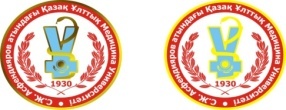 КАЗАХСКИЙ НАЦИОНАЛЬНЫЙ МЕДИЦИНСКИЙ  УНИВЕРСИТЕТ ИМЕНИ  С.Д.АСФЕНДИЯРОВАКУРС ГИГИЕНЫ ТРУДАКУРС ГИГИЕНЫ ТРУДАКУРС ГИГИЕНЫ ТРУДАТЕСТОВЫЕ ВОПРОСЫТЕСТОВЫЕ ВОПРОСЫТЕСТОВЫЕ ВОПРОСЫ